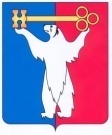 АДМИНИСТРАЦИЯ ГОРОДА НОРИЛЬСКАКРАСНОЯРСКОГО КРАЯПОСТАНОВЛЕНИЕ________2024	г. Норильск 	№________О внесении изменений в постановление Администрации города Норильска 
от 20.10.2023 № 507В целях урегулирования отдельных вопросов осуществления финансовой поддержки субъектов малого и среднего предпринимательства на территории муниципального образования город Норильск, ПОСТАНОВЛЯЮ: 1. Внести в Порядок предоставления субсидии субъектам малого и среднего предпринимательства на реализацию инвестиционных проектов в приоритетных отраслях, утвержденный постановлением Администрации города Норильска от 20.10.2023 № 507 (далее - Порядок), следующие изменения:1.1. По всему тексту Порядка слова «заместитель Главы города Норильска по земельно-имущественным отношениям и развитию предпринимательства» заменить словами «заместитель Главы города Норильска по экономике и финансам - начальник муниципального учреждения «Финансовое управление Администрации города Норильска»» в соответствующих падежах.1.2. В пункт 1.2 Порядка внести следующие изменения:1.2.1 В абзаце седьмом слова «начальника Финансового управления Администрации города Норильска» заменить словами «заместителя Главы города Норильска по экономике и финансам - начальника муниципального учреждения «Финансовое управление Администрации города Норильска». 1.2.2. В абзаце девятом слова «создания нового или развития» заменить словами «реализации субъектами малого и среднего предпринимательства инвестиционных проектов по созданию нового или развитию».1.2.3. Абзац девятый после слов «машины, относящиеся» дополнить словами «по сроку полезного использования».1.2.4. В абзаце одиннадцатом слова «обеспечивается получение» заменить словами «обеспечивается достижение».1.2.5. Абзац четырнадцатый исключить.1.2.6. Абзац пятнадцатый изложить в следующей редакции:«Приоритетные отрасли - проекты в сфере производства товаров (работ, услуг), за исключением видов деятельности, включенных в класс 12 раздела C, класс 92 раздела R, разделы A (за исключением классов 02, 03), B, D, E (за исключением класса 38, 39), G, K, L, M, N, O, S (за исключением группы 96.04), T, U Общероссийского классификатора видов экономической деятельности ОК 029-2014, утвержденного Приказом Росстандарта от 31.01.2014 N 14-ст, проекты по созданию и (или) благоустройству объектов дорожного сервиса по видам деятельности, включенным в группу 45.2, подгруппу 45.32, подгруппу 45.40.5, класс 47 раздела G, а также по видам деятельности, включенным в раздел I Общероссийского классификатора видов экономической деятельности ОК 029-2014, утвержденного приказом Росстандарта от 31.01.2014 N 14-ст;».1.2.7. Дополнить пункт 1.2 Порядка абзацами следующего содержания:«полная стоимость проекта - суммарный объем всех затрат, понесенных субъектом малого и среднего предпринимательства на реализацию проекта, включая затраты на подготовку проектной документации и проведение государственной экспертизы проектной документации и результатов инженерных изысканий в случаях, когда проведение такой экспертизы предусмотрено законодательством Российской Федерации, капитальные вложения, инвестиции в оборотный капитал до года выхода на проектную мощность, за исключением процентов по кредитам (займам);прикладное программное обеспечение - программное обеспечение, являющееся частью системы управления оборудованием для безопасной и эффективной эксплуатации оборудования, приобретенного в целях создания нового или развития (модернизации) действующего производства товаров (работ, услуг);проект в сфере дорожного сервиса - проекты по созданию и (или) благоустройству объектов дорожного сервиса по видам деятельности, включенным в группу 45.2, подгруппу 45.32, подгруппу 45.40.5, класс 47 раздела G, а также по видам деятельности, включенным в раздел I Общероссийского классификатора видов экономической деятельности ОК 029-2014, утвержденного приказом Росстандарта от 31.01.2014 N 14-ст;проекты в сфере производства - проекты в сфере производства товаров (работ, услуг), за исключением видов деятельности, включенных в класс 12 раздела С, класс 92 раздела R, разделы A (за исключением классов 02, 03), B, D, E (за исключением класса 38, 39), G, K, L, M, N, O, S (за исключением группы 96.04), T, U Общероссийского классификатора видов экономической деятельности ОК 029-2014, утвержденного Приказом Росстандарта от 31.01.2014 N 14-ст.».1.3. Пункт 1.6 Порядка изложить в следующей редакции:«1.6. Субсидия предоставляется субъектам предпринимательства, по следующим направлениям:1) на реализацию инвестиционных проектов в сфере дорожного сервиса; 2) на реализацию инвестиционных проектов в сфере производства.».1.4. Подпункт 5 пункта 1.7.1 Порядка исключить.1.5. В пункт 1.7.2 Порядка внести следующие изменения:1.5.1. В абзаце первом слова «в подпунктах 2, 3» заменить словами «в подпункте 2».1.5.2. Подпункт 2 после слов «пусконаладочные работы» дополнить словами «, разработку и (или) приобретение прикладного программного обеспечения, обеспечивающего функционирование приобретаемого оборудования;».1.5.3. В подпункте 4 слово «(сублизинга)» исключить.1.6. Пункт 1.9 Порядка слова «реализующему инвестиционный проект (для инвестиционных проектов в сфере дорожного сервиса – не более 1,0 млн рублей)», заменить словами «реализующему инвестиционный проект в сфере производства (для инвестиционных проектов в сфере дорожного сервиса – в сумме не менее 300,0 тыс. рублей и не более 1,0 млн рублей)».1.7. Подпункт 1 пункта 2.8 изложить в следующей редакции:«1) на едином налоговом счете отсутствует или не превышает размер, определенный пунктом 3 статьи 47 Налогового кодекса Российской Федерации, задолженность по уплате налогов, сборов и страховых взносов в бюджеты бюджетной системы Российской Федерации;».1.8. В подпункте 4 пункта 2.9 Порядка слова «численность работников в течение» заменить словами «численность работников через», слова «на конец одного или нескольких отчетных месяцев численность работников не должна составлять менее 80 процентов численности» заменить словами «среднесписочная численность работников в одном или нескольких отчетных кварталах не должна составлять менее 80 процентов среднесписочной численности».1.9. Подпункт 5 пункта 2.10 после слов «общераспространенных полезных ископаемых» дополнить словами «и минеральных питьевых вод».1.10. В пункт 2.11 Порядка внести следующие изменения:1.10.1. Подпункт 2 после слов «решение о назначении руководителя» дополнить словами «, устав».1.10.2. Подпункт 3 изложить в следующей редакции:«3) справку о наличии по состоянию на дату формирования справки положительного, отрицательного или нулевого сальдо единого налогового счета налогоплательщика, плательщика сбора, плательщика страховых взносов или налогового агента, справка о принадлежности сумм денежных средств, перечисленных в качестве единого налогового платежа, и справка об исполнении обязанности по уплате налогов, сборов, страховых взносов, пеней, штрафов, процентов, выданная территориальным органом Федеральной налоговой службы не ранее первого числа месяца, предшествующего месяцу, в котором подана заявка (представляется заявителем по собственной инициативе);».1.10.3. Подпункт 4 исключить.1.10.4. Подпункт 5 изложить в следующей редакции:«5) справка об отсутствии запрашиваемой информации, выданная территориальным органом Федеральной налоговой службы, по состоянию на дату не ранее первого числа месяца, предшествующего месяцу, в котором подана заявка, подтверждающая отсутствие сведений в реестре дисквалифицированных лиц о дисквалифицированном руководителе, членах коллегиального исполнительного органа, лице, исполняющем функции единоличного исполнительного органа, или главном бухгалтере заявителя, являющегося юридическим лицом, о заявителе - индивидуальном предпринимателе (представляется заявителем по собственной инициативе);».1.10.5. Подпункт 9 изложить в следующей редакции:«9) справку, подписанную заявителем и заверенную печатью заявителя (при наличии), о том, что заявитель не является иностранным юридическим лицом, в том числе местом регистрации которого является государство или территория, включенные в утвержденный Министерством финансов Российской Федерации перечень государств и территорий, используемых для промежуточного (офшорного) владения активами в Российской Федерации (далее - офшорные компании), а также российским юридическим лицом, в уставном (складочном) капитале которого доля прямого или косвенного (через третьих лиц) участия офшорных компаний в совокупности превышает 25 процентов (если иное не предусмотрено законодательством Российской Федерации). При расчете доли участия офшорных компаний в капитале российских юридических лиц не учитывается прямое и (или) косвенное участие офшорных компаний в капитале публичных акционерных обществ (в том числе со статусом международной компании), акции которых обращаются на организованных торгах в Российской Федерации, а также косвенное участие офшорных компаний в капитале других российских юридических лиц, реализованное через участие в капитале указанных публичных акционерных обществ;».1.10.6. В подпункте 11 слова «в форме «СЗВ-СТАЖ» за 2022 год, при предоставлении заявки в УПРиУ в 2023 году и», «при предоставлении заявки в УПРиУ начиная с 2024 года» исключить.1.10.7. В подпункте 13 слова «численность работников в течение» заменить словами «численность работников через», слова «на конец одного или нескольких отчетных месяцев численность среднесписочная работников» заменить словами «среднесписочная численность работников в одном или нескольких отчетных кварталах».1.11. Пункт 2.17 Порядка исключить.1.12. Пункт 3.2 Порядка после слов «в сфере дорожного сервиса –» дополнить словами «не менее 300,0 тыс. рублей и».1.13. Пункт 3.2.2 Порядка исключить.1.14. В подпункте 2 пункта 3.14 Порядка слова «численности работников в течение» заменить словами «численности работников через», слова «на конец одного или нескольких отчетных месяцев численность среднесписочная работников» заменить словами «среднесписочная численность работников получателя субсидии в одном или нескольких отчетных кварталах».2. В Приложение № 1 к Порядку внести следующие изменения:2.1. Пункт 16 изложить в следующей редакции:«16. На едином налоговом счете отсутствует или не превышает размер, определенный пунктом 3 статьи 47 Налогового кодекса Российской Федерации, задолженность по уплате налогов, сборов и страховых взносов в бюджеты бюджетной системы Российской Федерации (нужное отметить любым знаком):2.2. В подпункте 3 пункта 25 слова «от ________ N _________,» заменить словами «от 20.10.2023 № 507,».3. В Приложение № 2 к Порядку внести следующие изменения:3.1. В абзаце четвертом слова «указанный в бизнес-плане» исключить.3.2. В абзаце десятом слова «по организации на одного работника за квартал предшествующий кварталу» заменить словами «работников (без внешних совместителей) за год, предшествующий году».3.3. Текст пункта 2.1 «Рейтинговой таблицы» изложить в следующей редакции:«На едином налоговом счете отсутствует или не превышает размер, определенный пунктом 3 статьи 47 Налогового кодекса Российской Федерации, задолженность по уплате налогов, сборов и страховых взносов в бюджеты бюджетной системы Российской Федерации».3.4. Текст пункта 3.4 «Рейтинговой таблицы» изложить в следующей редакции:«Принял обязательство сохранить численность работников через 12 месяцев после получения субсидии в размере не менее 100 процентов среднесписочной численности работников заявителя на 1 января года получения субсидии. При этом в течение 12 месяцев после получения субсидии среднесписочная численность работников в одном или нескольких отчетных кварталах не должна составлять менее 80 процентов среднесписочной численности работников заявителя на 1 января года получения субсидии».3.5. Текст пункта 4.5 «Рейтинговой таблицы» после слов «общераспространенных полезных ископаемых» дополнить словами «и минеральных питьевых вод,».4. Опубликовать настоящее постановление в газете «Заполярная правда» и разместить его на официальном сайте муниципального образования город Норильск.5. Настоящее постановление вступает в силу со дня его официального опубликования в газете «Заполярная правда».Глава города Норильска								 Д.В. КарасевМедведюк Елена Евгеньевна43 71 90 да, отсутствует (не превышает)нет, имеется (превышает)».